Lesson 9 External DataSending OutType in this program and run it. Annotate this sheet to try to explain what you think it is doing.#Procedure to write datadef write_data(data_to_write):File = open(“data.txt”,“w”)File.write(data_to_write+“\n”)File.close()print(data_to_write,“has been stored.\n”)#Main Programchoice = “”while choice != “Q”:	print(“Main Menu\n”)	print(“1 Write data”)	print(“2 Read data”)	print(“3 Change data”)	print(“Q Quit”)	choice = input(“Please enter your choice: ”)if choice == “1”:			data_to_write = input(“What do you want to store? ”)			write_data(data_to_write)So, Let’s ExplainBefore you can do anything with a file you have to open it and create a file handle. This is done using the open() function. In this you say which file you are going to open and what you are going to do with it (“w” means “write” i.e. send data to the file; “r” means “read” i.e. get data from the file).The result of the open() function is sent to a variable and this is used throughout to refer to the file.The write() command sends data to the file. There is a “\n” added at the end so that, if you want to add another line later, the cursor is on the next line.At the end you should close the file connection using the close() function. Over to You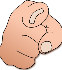 Add another function called changedata(). This will read in the data.txt file and display its contents. Then it will ask what text you would like to replace it with and store this new data in the file. Careful – you will need to open the file using “r” in the open() function, close it and open it again using “w” to write over it.You will need to add an elif line on the end of the program for when choice == 3.The output on the screen will look something like this:Main Menu1 Write data2 Read data3 Change dataQ QuitPlease enter your choice: 3At the moment the file says Hello WorldWhat would you like to change it to?: Goodbye EverybodyThe file has been changed.Where did that file go?If you just leave it to, Python will quite happily overwrite any file you have already saved. If you set the file to be written to and it already exists, the program will simply wipe out the old data. It would be good if you could be warned about this.To do this you will need to import another external code course into your Python program. This one is called os.path. It includes a function called exists() which checks to see if a file exists or not. It returns a Boolean value, True if the file already exists, False if it doesn’t.Type in the program over the page.import os.pathoption = “y”while option == “y”:	data_to_write = input(“Enter text to go into file: “)	filename = input(“Enter filename: “)	if os.path.exists(filename):		#If the file does exist, check whether to overwrite it		print(“File already exists.”)		overwrite = input(“Do you want to overwrite it? (y/n):”)		if overwrite == “y”:			#If the answer is “y” then overwrite the file …			File = open(filename,”w”)			File.write(data_to_write+”/n”)			File.close()		else:			#…otherwise don’t overwrite			print(“File not written”)	else:		#If the file didn’t exist already go ahead and save it		File = open(filename,”w”)		File.write(data_to_write+”/n”)		File.close()	option = input(“Again? (y/n):”) Over to YouAdapt the program you wrote earlier so that it will check whether you want to overwrite the file. If the user says no it should ask for a new filename and save to there.The output on the screen will look something like this:Main Menu1 Write data2 Read data3 Change dataQ QuitPlease enter your choice: 3At the moment the file says Hello WorldWhat would you like to change it to?: Goodbye EverybodyThe file data.txt already exists.Would you like to save it to a new file (y/n): yEnter name of new file: newdata.txtFile saved